Carlton Way, Cambridge,   CB4 2DE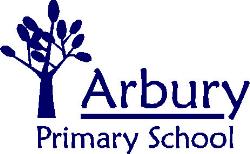 School Telephone:	01223 359568Email:	   Headteacher:  Ben TullPermission for photographsWe are keen to share with you as many of the exciting things that happen in school as we can.  We regularly take photographs and video clips of children learning and upload these so that parents and carers can view these in the ‘News and Events’ section of the school website.  We do not use children’s names.In order that your child can be included in this, please complete the permission slip below.I give permission for my child’s photograph to be used on the school website.Child’s name: ……………………………………………………	Class: ……………………Signed:………………………………………… Parent / Carer 	Date:……………….……..Local VisitsIt is usual for teachers to take children on a number of local visits such as to the local shops, library, church etc. These local visits support ongoing work in the classrooms. These visits would not normally require any transport and the children would always be accompanied by the appropriate number of adults.Please complete the slip below giving us permission to take your child out of school for this purpose as and when necessary.  You will still be informed of any larger outings in the usual way.  Please inform the office if you wish to withdraw this permission in the future.I give permission for my child to go on local visits during their time at the schoolChild’s name: ……………………………………………………………… Class: ……….Signed:…………………………………………… Parent / Carer Date:……………………..